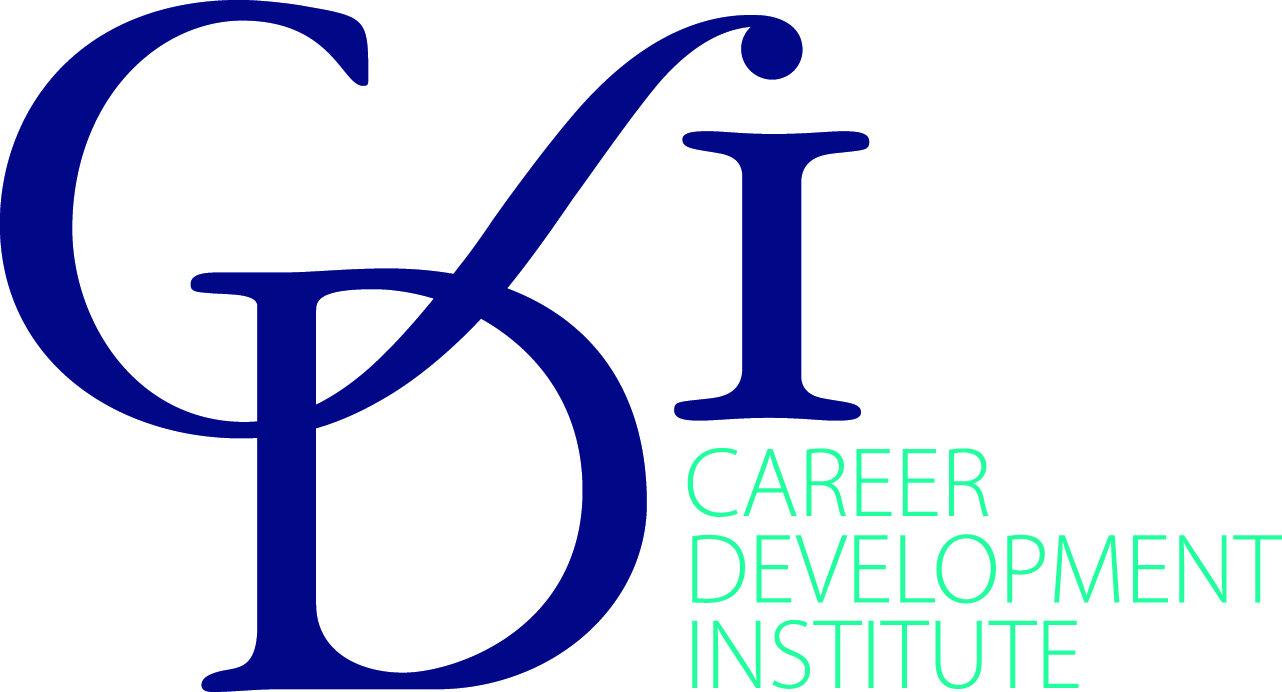 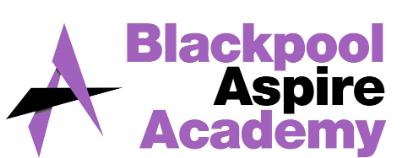 Curriculum area:                           PSHE                                                                                        Curriculum Leader:                              LGR                                        Date: Feb 2023The framework presents learning outcome statements for pupils and students across seventeen important areas of careers, employability and enterprise learning. These statements show progression from Key Stage 2 through to post-16 education.Three core elements of Careers, Employability and Enterprise:Year groupHow does your subject contribute to the Careers, Employability and Enterprise curriculum?What are the activities used?Developing yourself through careers, employability and enterprise educationLearning about careers and the world of workDeveloping your career management, employability and enterprise skills7Discuss risks and what they areExplore how we can work alongside others and the benefits of thisIdentifying our own goalsSkills and talents Looking at what our aspirations areActivities that challenge preconceptions, stereotyped thinking and discrimination around roles, especially in learning and work.Completing self-assessment tasks to identify what areas we are good at and where we need to improvedebates and discussionsresearch 1,34, 810, 11, 12, 15, 168Looking at the wider communicate and the responsibility we have in the communityExploring our budgetsHow to save and look after our finances Identifying how students can improve their prospectsHow to plan for the futureActivities that challenge preconceptions, stereotyped thinking and discrimination around roles, especially in learning and work.Research activities looking into career options in BlackpoolDebates and discussions Working with online tools to see how to plan and save1, 34, 5, 6, 810, 12, 159Looking at health and hygiene Living in Britain and the British valuesHate crimes and harassment Discrimination in the workplace and challenging invisible disability Democracy and votingExploring the voting system in Britain and researching the past patternsLooking at the different disabilities and how this can impact on our work Research the different disabilitiesDebates and democracy Activities that challenge preconceptions, stereotyped thinking and discrimination around roles, especially in learning and work.1, 4, 5, 6, 910, 11, 14, 15, 1710Look at how we can plan for our futureIdentifying where we are working well and what steps we need to take to improve Writing our CVs and ensuring we have all of the correct information Accessing the curriculum report and identifying where students need to improve to achieve and access the desired collage courseResearching examples of CVs and WAGOLLSActivities that challenge preconceptions, stereotyped thinking and discrimination around roles, especially in learning and work.1, 24, 5,6, 8, 910, 11, 14, 16, 1711Look at budgeting at how students could plan their money if they were given a certain amount Consumerism and how this impacts people and the society Revisiting your CVActivities that challenge preconceptions, stereotyped thinking and discrimination around roles, especially in learning and work.Debates and discussions Interactive resources online Challenging discussions Research 1, 24, 6, 910, 11, 14, 15Developing yourself through careers, employability and enterprise educationLearning about careers and the world of workDeveloping your career management and employability skillsSelf-awarenessSelf-determinationSelf-improvement as a learnerExploring careers and career developmentInvestigating work and working lifeUnderstanding business and industryInvestigating jobs and labour market information (LMI)Valuing equality, diversity and inclusionLearning about safe working practices and environmentsMaking the most of careers information, advice and guidancePreparing for employabilityShowing initiative and enterpriseDeveloping personal financial capabilityIdentifying choices and opportunitiesPlanning and decidingHandling applications and interviewsManaging changes and transitions